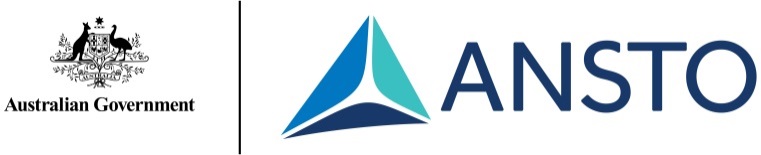 Excursion content Syllabus linksPre-work in excursion workbook:Identify the location of protons, neutrons and electrons in the atomPractise writing isotopes in notationIdentify properties of electromagnetic radiationGive reasons why isotopes are unstable and identify elements that are always unstable on the periodic tableProcess information to identify properties of alpha, beta and gamma radiationProcess information and define the concept of “half-life”Students use online posters about radionuclides at ANSTO to complete the following in a table: Identify the number of protons and neutrons in the isotopeRepresent the isotope in  notationRecord the half-life of the isotopeWrite a balanced nuclear decay reaction for the isotope (including the types of radiation emitted when it decays)Describe the use of the isotopehydrogen-3molybdenum -99technetium-99miodine-131cobalt-60carbon-14uranium-235beryllium-10chlorine-36Investigate the basic structure of stable and unstable isotopes by examining:Their position in the periodic tableThe distribution of electrons, protons and neutrons in the atomRepresentation of the symbol, atomic number and mass number (nucleon number)Investigate the properties of unstable isotopes using natural and human-made radioisotopes as examples, including but not limited to:Types of radiationTypes of balanced nuclear reactionsInteractive presentation:Learn about ANSTO - our people, our research and our facilitiesObserve demonstrations of devices for measuring/detecting radiation (scintillation counter, thermoluminescent device, dosimeter) Participate in a demonstration of the properties of alpha, beta and gamma radiation and apply understanding to their use in nuclear medicineParticipate in a radiation experiment demonstrationAs a class, students either design their own experiment before the excursion (equipment list  and suggested experiments) or select an example experiment on the dayVolunteer students perform the experiment with help from the Education OfficerThe Education Officer leads discussions about concepts such as replication, controls, dependent and independent variables, and sources of errorStudents record data in their workbook and analyse the data back at schoolWorking scientificallyQuestioning and predictingPlanning investigationsConducting investigationsProcessing data and informationAnalysing data and informationTour:Students visit the OPAL research reactor, the ANSTO Nuclear Medicine production facility, the Australian Centre for Neutron Scattering, and the Centre for Accelerator Science. We discuss how scientists use these facilities to:produce nuclear medicines for Australia and other countries in accordance with stringent safety regulationsconduct first-class scientific research as part of large-scale international collaborationsprovide advice and support to industrymonitor the environment using naturally-occurring radioisotopesLearning across the curriculum:Asia and Australia’s Engagement with AsiaSustainabilityEthical UnderstandingIntercultural UnderstandingLiteracyNumeracyCivics and CitizenshipWork and Enterprise